Załącznik mapowy 
do Zarządzenia nr 0050/22/22
Prezydenta Miasta Tychy
z dnia 21 stycznia 2022 r.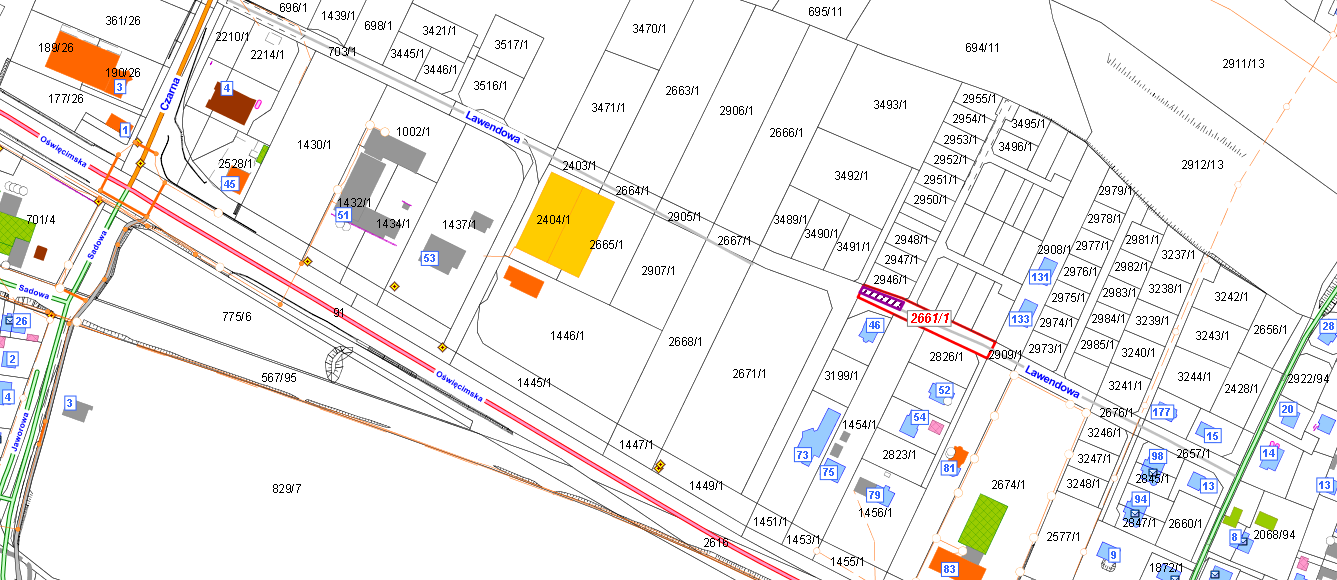 LEGENDALEGENDATeren do użyczenia
